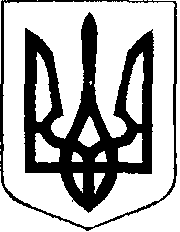                                                У К Р А Ї Н А            Жовківська міська рада      проект  Жовківського району Львівської області	___-а сесія VШ-го демократичного скликання 			         РІШЕННЯВід                              2020р.    № _______	м. Жовква Про затвердження  гр..Візінському М.С.   проекту землеустрою щодо відведенняземельної ділянки з метою передачі в оренду  для обслуговування  нежитлових приміщеньвул. Воїнів УПА,36 в м.Жовкві.             Розглянувши заяву гр..Візінського Миколи Степановича про затвердження проекту землеустрою щодо відведення земельної ділянки з метою передачі в оренду  для  обслуговування  нежитлових приміщень по вул. Воїнів УПА,36 в м.Жовкві, керуючись ст.12, 118, 121, 186 Земельного кодексу України та ст.26 Закону України «Про місцеве самоврядування в Україні», Жовківська міська радаВ И Р І Ш И Л А:		Затвердити гр..Візінському Миколі Степановичу проект землеустрою щодо відведення земельної ділянки площею 0,3399 га., кадастровий номер 4622710100:01:011:0099 з метою передачі в оренду  для  обслуговування  нежитлових приміщень по вул. Воїнів УПА, 36 в м.Жовкві.           2. Зареєструвати речове право на земельну ділянку у встановленому законодавством порядку.           3. Передати в оренду гр. Візінському Миколі Степановичу  земельну ділянку площею 0,3399 га., кадастровий номер 4622710100:01:011:0099 терміном на  5 років для  обслуговування  нежитлових приміщень по вул. Воїнів УПА, 36  в м.Жовкві.           4. Орендну плату встановити в розмірі 5%  нормативної  грошової оцінки землі за                     1 м.кв. в рік.           5. гр.Візінському М.С. укласти договір оренди у 30-ти денний термін з дня прийняття рішення та зареєструвати його у встановленому законом порядку.           6. Виконувати обов’язки власника земельної ділянки до вимог статті 91 Земельного кодексу України.	7. Надати дозвіл гр. Візінському Миколі Степановичу на проведення експертної грошової оцінки земельної ділянки несільськогосподарського призначення для  обслуговування нежитлової будівлі розчинно-бетонного вузла, яка знаходиться по вул.Воїнів УПА, 36 площею 0,3399 га., кадастровий номер 4622710100:01:011:0099  в м.Жовкві.          8. Міському голові укласти з гр. Візінським М.С. угоду про оплату авансового внеску в розмірі 20% вартості земельної ділянки, визначеної за нормативною грошовою оцінкою в рахунок оплати ціни продажу земельної ділянки для фінансування робіт з проведення експертної грошової оцінки земельної ділянки, що підлягає продажу у власність.         9. Контроль за виконанням даного рішення покласти на комісію з питань регулювання земельних відносин, архітектури та будівництва. Міський голова						                         